АФРИКАНСКАЯ ЧУМА СВИНЕЙ 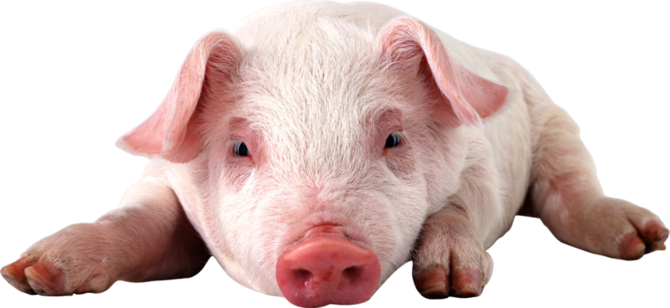 Африканская чума свиней (АЧС) — особо опасная, высоко заразная вирусная болезнь домашних и диких свиней. Степень заболеваемости и смертности среди животных достигает 100%. От неё не существует ни лекарств, ни вакцин. Лечение больных животных невозможно и запрещено. Человек африканской чумой свиней не болеет. При остром течении болезни возможна внезапная гибель животных либо в течение 1-5 дней после появления симптомов: повышенная температура тела (до 42 С), учащенное дыхание и покраснение кожи различных участков (ушей, подгрудка, живота и конечностей), а также понос с примесью крови, кашель, кровянистые истечения из носа.По информации Департамента ветеринарии Свердловской области, Минсельхоза России на сегодняшний день в режиме карантина среди домашних свиней находятся 7 очагов: 5 – в Еврейской автономной области, по 1 – в Новгородской области и Приморском крае, а также 1 инфицированный объект в Республике Калмыкия. В дикой фауне в режиме карантина находятся 10 очагов: 1- в Ленинградской области, 4 – в приморском крае, 5 – в Орловской области; а также 3 инфицированных АЧС объекта: по 1 – в Ленинградской и Нижегородской областях и Еврейской автономной области.В целях принятия мер по недопущению возникновения и распространения заболевания от владельцев животных требуется:- обеспечить безвыгульное содержание свиней;- не покупать живых свиней, комбикорма без ветеринарных сопроводительных документов, регистрировать свинопоголовье в местных администрациях поселений;- не скрывать случаи заболевания и падежа свиней;- предоставлять все поголовье для ветеринарных осмотров, вакцинаций и других обработок;- исключить кормление свиней кормами животного происхождения и пищевыми отходами без тепловой (проварки) обработки;- не проводить подворный убой и реализацию свинины без ветеринарного предубойного осмотра животных и ветсанэкспертизы мяса и продуктов убоя ветврачами госветслужбы; - не перерабатывать мясо павших или вынуждено убитых свиней, что запрещено и может привести к дальнейшему распространению болезни;- не посещать территории, на которые наложен карантин по АЧС.Участились случаи попадания в свободную реализацию мясной продукции с содержанием свинины, в которой выявляется генетический материал вируса АЧС. Покупателям приобретать продукцию свиноводства (колбасу, мясо, копчености, полуфабрикаты и др.) только промышленной выработки в магазине или на рынках, мясо - свинину — прошедшую контроль в лаборатории ветсанэкспертизы.Специалистами ГБУСО Камышловская ветстанция на территориях Камышловского и Пышминского районах организовано ежемесячное обследование свиноводческих хозяйств во всех форм собственности, продолжена работа по адресному информированию населения путем распространения информационных листовок, памяток.Напоминаем В случае обнаружения трупа дикого кабана, появления признаков заболевания домашних свиней африканской чумой или внезапной их гибели, следует немедленно сообщить об этом в государственную ветеринарную службу – ГБУСО Камышловская ветстанция.Телефон ГБУСО Камышловская ветстанция по телефонам:8(34375) 24543; 24843.Исполнитель Габдуллина Анна МихайловнаВетеринарный врач (эпизоотолог)200BMAzakupki877